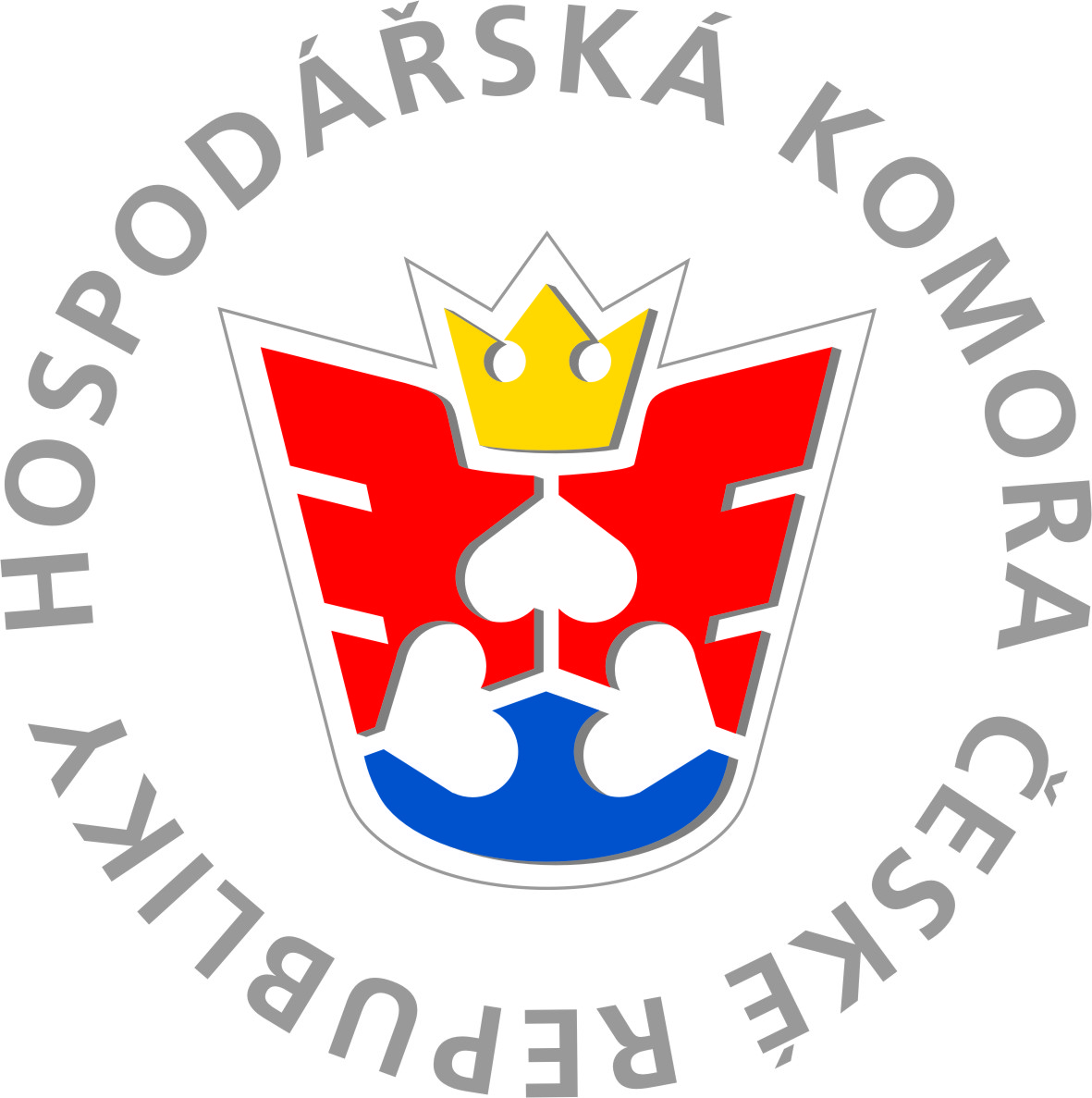 Okresní hospodářská komora ŠumperkVás zve na seminář:JAK ZVLÁDNOUT EET A POKLADNÍ DOKLADY V ROCE 2020Seminář se uskuteční v pondělí 27. 4. 2020 od 9:00 do 14:00Školicí středisko Elzaco spol. s r.o., B. Němcové 727/10, ŠumperkREZERVAČNÍ FORMULÁŘNázev firmy: 		Sídlo firmy:		Jméno účastníka/ů: 	Datum narození:Pracovní pozice:Prostor pro uvedení Vašich dotazů na lektora a jiné:Tel.:				E-mail:			IČ:  							DIČ:	Datum:			Kontaktní údaje:	ehlerova@ohk-sumperk.cz583 280 070Storno podmínky ke stažení ZDE